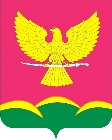 АДМИНИСТРАЦИЯ НОВОТИТАРОВСКОГОСЕЛЬСКОГО ПОСЕЛЕНИЯ ДИНСКОГО РАЙОНАПОСТАНОВЛЕНИЕот 30.01.2024                                                                                                    № 81станица НовотитаровскаяО внесении изменений в постановление администрации Новотитаровского сельского поселения Динского района от 19.01.2023 № 32 «О квалификационных требованияхдля замещения должностей муниципальной службы в администрации Новотитаровского сельского поселения Динского района»Руководствуясь законами Краснодарского края от 08.06.2007 № 1244-КЗ «О муниципальной службе в Краснодарском крае», от 08.06.2007 № 1243-КЗ «О Реестре должностей муниципальной службы в Краснодарском крае», от 03.05.2012 № 2490-КЗ «О типовых квалификационных требованиях для замещения должностей муниципальной службы в Краснодарском крае», в связи с организационно-кадровыми изменениями, статьями 32, 59 Устава Новотитаровского сельского поселения Динского района, п о с т а н о в л я ю:Внести в постановление администрации Новотитаровского сельского поселения Динского района от 19.01.2023 № 32 «О квалификационных требованиях для замещения должностей муниципальной службы в администрации Новотитаровского сельского поселения Динского района» следующие изменения:1.1. Приложение № 2 «Квалификационные требования для замещения должностей муниципальной службы в администрации Новотитаровского сельского поселения Динского района» изложить в новой редакции согласно приложения.2. Отделу по общим и организационным вопросам администрации Новотитаровского сельского поселения Динского района (Омельченко) обнародовать настоящее постановление и разместить на официальном сайте Новотитаровского сельского поселения Динского района http://www.novotitarovskaya.info.3. Контроль за выполнением настоящего постановления возложить на заместителя главы Новотитаровского сельского поселения Динского района О.А. Пройдисвет.4. Постановление вступает в силу после его официального обнародования.Исполняющий обязанности главы Новотитаровского сельского поселения							            Г.Н.Черныш